concours auteurs jeunes 18-25 ansThÈme libreBordereau à joindre à l’envoiEnvoyer ce bordereau à Danièle PRUVOTen l’incluant dans l’envoi par wetransfer et par mail à l’adresse suivante :jeunesse@federation-photo.fravec copie àdaniele.pruvot@gmail.com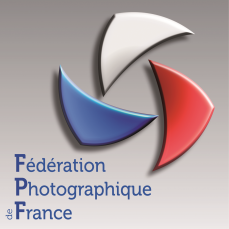 Fédération Photographique de France5, rue Jules-Vallès  -  75011 PARISTél. 01 43 71 30 40  -  Fax : 01 43 71 38 77Courriel : fpf@federation-photo.fr  -  Internet : www.federation-photo.frCommissaire Jeunesse : jeunesse@federation-photo.fr Bordereau de participationŒuvre individuelle 18-25 ans(date de naissance entre le 1er septembre 1997 et le 1er septembre 2004)Bordereau de participationŒuvre individuelle 18-25 ans(date de naissance entre le 1er septembre 1997 et le 1er septembre 2004)Adresse d’envoi des œuvres :             Danièle PRUVOTCommissaire national Jeunessejeunesse@federation-photo.fr et copie à daniele.pruvot@gmail.comAdresse d’envoi des œuvres :             Danièle PRUVOTCommissaire national Jeunessejeunesse@federation-photo.fr et copie à daniele.pruvot@gmail.comDate limite de réception Samedi 22 avril 2023 minuitCoordonnées de l'expéditeur (merci d’écrire en majuscules d’imprimerie et très lisiblement)Coordonnées de l'expéditeur (merci d’écrire en majuscules d’imprimerie et très lisiblement)Nom et Prénom :Adresse :Tél :  Courriel :Numéro d’adhésion FPF carte 18-25 ans (si c’est le cas) :Titre de la série :(ne pas dépasser 24 caractères espaces compris)Nombre d’images de la série